                 RESORT NATURISTA GROTTAMIRANDA 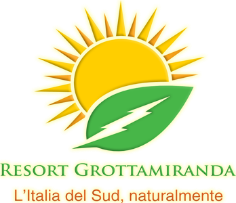 De uitrusting van uw appartement* een groot terras en tuinmeubelen. * Air –conditioning,* dubbele beglazing voor optimale geluidsisolatie * panorama ramen met bescherming tegen muggen* TV en Wifi zijn gratis* schoonmaken wordt om de 3 dagen gedaan.In de keuken:* koelkast,* inductiekookplaat, afzuigkap* Ketel, koffiepot,* porseleinen schalen* citruspers* slakom* Potten en pannen van verschillende grootte* vaatwasproduct* doeken en sponzenIn de slaapkamer: 					In de badkamer:   * bedden 2 pers (160x180 cm) 			* douche, bidet, wastafel, toilet,   * bedlampen 					* haardroger,   * lades en nachtkastjes 				* handdoeken voorzien en elke 3 dagen verschoond,   * Lakens voorzien en wekelijks verschoond 	* Douchezeep   * Kinderbedlening indien nodig